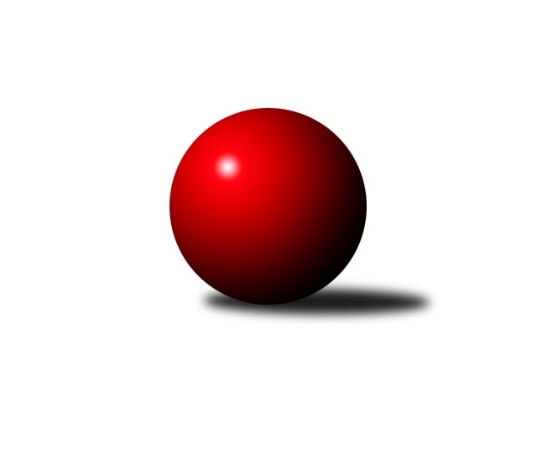 Č.19Ročník 2011/2012	17.3.2012Nejlepšího výkonu v tomto kole: 3402 dosáhlo družstvo: TJ Rostex Vyškov ˝A˝2. KLM B 2011/2012Výsledky 19. kolaSouhrnný přehled výsledků:TJ Valašské Meziříčí	- KK Moravská Slávia Brno ˝B˝	2:6	3344:3370	9.5:14.5	17.3.KK Šumperk˝A˝	- KK Blansko 	3:5	3257:3350	11.5:12.5	17.3.TJ Opava˝A˝	- SK Baník Ratiškovice	5:3	3279:3202	12.0:12.0	17.3.TJ Rostex Vyškov ˝A˝	- Sokol Přemyslovice˝A˝	8:0	3402:3127	18.0:6.0	17.3.KK Slovan Rosice	- KK Moravská Slávia Brno ˝A˝	6:2	3321:3287	13.0:11.0	17.3.KK Zábřeh	- HKK Olomouc ˝A˝	1:7	3241:3344	8.0:16.0	17.3.Tabulka družstev:	1.	TJ Opava˝A˝	19	13	0	6	91.0 : 61.0 	234.0 : 222.0 	 3325	26	2.	TJ Valašské Meziříčí	19	12	1	6	100.0 : 52.0 	274.0 : 182.0 	 3344	25	3.	HKK Olomouc ˝A˝	19	12	1	6	92.5 : 59.5 	244.0 : 212.0 	 3290	25	4.	KK Slovan Rosice	19	12	1	6	87.0 : 65.0 	234.0 : 222.0 	 3306	25	5.	TJ Rostex Vyškov ˝A˝	19	11	0	8	85.0 : 67.0 	245.5 : 210.5 	 3330	22	6.	KK Zábřeh	19	10	2	7	81.0 : 71.0 	242.5 : 213.5 	 3311	22	7.	KK Blansko	19	8	3	8	71.0 : 81.0 	224.0 : 232.0 	 3262	19	8.	KK Moravská Slávia Brno ˝A˝	19	9	0	10	75.0 : 77.0 	239.5 : 216.5 	 3296	18	9.	KK Moravská Slávia Brno ˝B˝	19	8	0	11	79.0 : 73.0 	229.0 : 227.0 	 3248	16	10.	KK Šumperk˝A˝	19	6	0	13	58.5 : 93.5 	202.0 : 254.0 	 3187	12	11.	SK Baník Ratiškovice	19	5	0	14	56.0 : 96.0 	193.0 : 263.0 	 3226	10	12.	Sokol Přemyslovice˝A˝	19	4	0	15	36.0 : 116.0 	174.5 : 281.5 	 3181	8Podrobné výsledky kola:	 TJ Valašské Meziříčí	3344	2:6	3370	KK Moravská Slávia Brno ˝B˝	David Volek	119 	 137 	 153 	135	544 	 2:2 	 528 	 127	139 	 138	124	Pavel Dvořák	Tomáš Cabák	121 	 141 	 153 	141	556 	 2:2 	 560 	 139	144 	 137	140	Lubomír Kalakaj	Vladimír Výrek	155 	 162 	 128 	129	574 	 2:2 	 562 	 146	137 	 140	139	Jan Bernatík	Luboš Gassmann	129 	 140 	 139 	138	546 	 1:3 	 562 	 144	142 	 136	140	Štěpán Večerka	Dalibor Tuček	124 	 139 	 144 	139	546 	 0.5:3.5 	 555 	 130	139 	 146	140	Milan Krejčí	Radim Metelka	157 	 147 	 152 	122	578 	 2:2 	 603 	 164	146 	 145	148	Petr Mikarozhodčí: Nejlepší výkon utkání: 603 - Petr Mika	 KK Šumperk˝A˝	3257	3:5	3350	KK Blansko 	Miroslav Smrčka	130 	 125 	 137 	128	520 	 1.5:2.5 	 585 	 130	150 	 131	174	Martin Honc	Ladislav Stárek	150 	 135 	 152 	142	579 	 3:1 	 561 	 151	125 	 144	141	Ondřej Němec	Marek Zapletal	140 	 141 	 130 	121	532 	 2:2 	 556 	 129	136 	 135	156	Roman Flek	Ivo Mrhal ml.	137 	 131 	 152 	125	545 	 2:2 	 523 	 114	137 	 129	143	Ladislav Novotný	Jaroslav Sedlář *1	112 	 114 	 144 	125	495 	 0:4 	 582 	 136	149 	 152	145	Roman Porubský	Josef Touš	161 	 127 	 143 	155	586 	 3:1 	 543 	 151	141 	 119	132	Karel Kolaříkrozhodčí: střídání: *1 od 35. hodu Jan PetkoNejlepší výkon utkání: 586 - Josef Touš	 TJ Opava˝A˝	3279	5:3	3202	SK Baník Ratiškovice	Petr Wolf	134 	 139 	 142 	132	547 	 1:3 	 536 	 136	140 	 123	137	Jakub Tomančák	Přemysl Žáček	134 	 153 	 148 	161	596 	 4:0 	 520 	 130	136 	 133	121	Luděk Rychlovský	Vladimír Konečný	141 	 130 	 151 	151	573 	 1:3 	 591 	 148	152 	 152	139	Jakub Toman	Pavel Kovalčík *1	123 	 126 	 115 	122	486 	 0:4 	 542 	 127	142 	 136	137	Viktor Výleta	Petr Bracek	120 	 144 	 146 	133	543 	 3:1 	 524 	 113	128 	 138	145	Josef Něnička	Jiří Vícha	145 	 130 	 117 	142	534 	 3:1 	 489 	 121	122 	 127	119	Josef Tomanrozhodčí: střídání: *1 od 61. hodu Milan JanyškaNejlepší výkon utkání: 596 - Přemysl Žáček	 TJ Rostex Vyškov ˝A˝	3402	8:0	3127	Sokol Přemyslovice˝A˝	Jiří Trávníček	153 	 133 	 124 	128	538 	 2:2 	 511 	 121	127 	 130	133	Zdeněk Peč	Eduard Varga	147 	 115 	 148 	132	542 	 3:1 	 504 	 113	133 	 132	126	Jan Sedláček	Erik Gordík	142 	 132 	 122 	156	552 	 3:1 	 525 	 134	142 	 116	133	Vojtěch Jurníček	Aleš Staněk	139 	 127 	 153 	151	570 	 3:1 	 520 	 137	138 	 131	114	Miroslav Ondrouch	Petr Pevný	156 	 165 	 161 	139	621 	 4:0 	 523 	 132	144 	 129	118	Eduard Tomek	Kamil Bednář	159 	 144 	 143 	133	579 	 3:1 	 544 	 132	134 	 142	136	Jiří Zezulka st.rozhodčí: Nejlepší výkon utkání: 621 - Petr Pevný	 KK Slovan Rosice	3321	6:2	3287	KK Moravská Slávia Brno ˝A˝	Jaromír Šula	148 	 127 	 132 	148	555 	 2:2 	 543 	 127	135 	 152	129	Zdeněk Vránek	Dalibor Matyáš	117 	 146 	 150 	160	573 	 2:2 	 551 	 153	152 	 127	119	Stanislav Žáček	Miroslav Ptáček	141 	 136 	 115 	140	532 	 2:2 	 556 	 122	128 	 162	144	Miroslav Milan	Karel Plaga	133 	 126 	 163 	120	542 	 2:2 	 549 	 127	146 	 140	136	Peter Zaťko	Jiří Axman st.	144 	 141 	 149 	122	556 	 2.5:1.5 	 515 	 116	141 	 129	129	Dalibor Dvorník	Ivo Fabík	137 	 138 	 142 	146	563 	 2.5:1.5 	 573 	 159	133 	 135	146	Milan Klikarozhodčí: Nejlepšího výkonu v tomto utkání: 573 kuželek dosáhli: Dalibor Matyáš, Milan Klika	 KK Zábřeh	3241	1:7	3344	HKK Olomouc ˝A˝	Pavel Hrdlička	134 	 119 	 125 	154	532 	 1:3 	 545 	 156	125 	 130	134	Jiří Němec	Martin Sitta	141 	 116 	 119 	136	512 	 2:2 	 517 	 131	130 	 129	127	Leopold Jašek	Zdeněk Švub	137 	 126 	 148 	151	562 	 2:2 	 548 	 129	136 	 149	134	Marian Hošek	Josef Sitta	154 	 130 	 131 	146	561 	 1:3 	 547 	 118	136 	 142	151	Matouš Krajzinger	Lukáš Horňák	150 	 119 	 122 	123	514 	 1:3 	 585 	 145	140 	 173	127	Jiří Zezulka	Jiří Flídr	136 	 148 	 137 	139	560 	 1:3 	 602 	 152	142 	 163	145	Radek Havranrozhodčí: Nejlepší výkon utkání: 602 - Radek HavranPořadí jednotlivců:	jméno hráče	družstvo	celkem	plné	dorážka	chyby	poměr kuž.	Maximum	1.	Miroslav Milan 	KK Moravská Slávia Brno ˝A˝	579.04	377.2	201.9	1.6	10/10	(651)	2.	Radek Havran 	HKK Olomouc ˝A˝	573.63	372.6	201.0	1.7	10/10	(618)	3.	Josef Sitta 	KK Zábřeh	572.99	376.0	197.0	1.9	10/10	(647)	4.	Martin Sitta 	KK Zábřeh	570.62	367.1	203.5	1.3	10/10	(634)	5.	Jiří Vícha 	TJ Opava˝A˝	568.46	373.9	194.6	1.3	10/10	(600)	6.	Tomáš Cabák 	TJ Valašské Meziříčí	568.12	374.2	194.0	2.8	9/9	(604)	7.	Petr Mika 	KK Moravská Slávia Brno ˝B˝	567.40	376.6	190.8	2.4	10/10	(637)	8.	Radim Metelka 	TJ Valašské Meziříčí	566.48	370.1	196.4	2.3	9/9	(598)	9.	Petr Pevný 	TJ Rostex Vyškov ˝A˝	566.13	366.0	200.2	1.7	10/10	(621)	10.	Erik Gordík 	TJ Rostex Vyškov ˝A˝	564.77	364.6	200.2	2.3	10/10	(599)	11.	Jiří Zezulka 	HKK Olomouc ˝A˝	564.77	375.5	189.3	2.8	7/10	(596)	12.	Dalibor Matyáš 	KK Slovan Rosice	564.67	366.7	198.0	2.3	9/9	(598)	13.	Roman Porubský 	KK Blansko 	564.63	366.0	198.6	2.7	8/10	(614)	14.	David Volek 	TJ Valašské Meziříčí	561.36	367.3	194.1	3.3	9/9	(597)	15.	Přemysl Žáček 	TJ Opava˝A˝	560.47	368.7	191.8	3.0	8/10	(596)	16.	Ondřej Němec 	KK Blansko 	560.36	370.3	190.0	1.6	9/10	(609)	17.	Milan Klika 	KK Moravská Slávia Brno ˝A˝	560.11	367.4	192.7	2.3	9/10	(609)	18.	Jiří Trávníček 	TJ Rostex Vyškov ˝A˝	558.91	370.9	188.0	2.8	9/10	(614)	19.	Petr Bracek 	TJ Opava˝A˝	558.16	364.5	193.6	2.4	10/10	(611)	20.	Jiří Axman  st.	KK Slovan Rosice	557.06	366.1	191.0	2.7	9/9	(605)	21.	Aleš Staněk 	TJ Rostex Vyškov ˝A˝	556.70	372.8	183.9	4.5	8/10	(574)	22.	Vladimír Konečný 	TJ Opava˝A˝	556.40	369.8	186.6	2.7	9/10	(585)	23.	Dalibor Tuček 	TJ Valašské Meziříčí	556.06	362.9	193.1	1.8	9/9	(653)	24.	Vladimír Výrek 	TJ Valašské Meziříčí	555.76	368.2	187.5	2.2	6/9	(612)	25.	Luděk Rychlovský 	SK Baník Ratiškovice	554.72	366.3	188.4	3.0	10/10	(591)	26.	Ladislav Stárek 	Sokol Přemyslovice˝A˝	554.49	368.6	185.9	3.1	8/11	(598)	27.	Jiří Němec 	HKK Olomouc ˝A˝	552.51	366.8	185.7	2.2	10/10	(593)	28.	Eduard Varga 	TJ Rostex Vyškov ˝A˝	552.38	367.2	185.2	3.9	10/10	(604)	29.	Jaromír Šula 	KK Slovan Rosice	551.92	364.2	187.8	1.6	8/9	(590)	30.	Stanislav Žáček 	KK Moravská Slávia Brno ˝A˝	551.45	362.0	189.5	2.6	8/10	(634)	31.	Luboš Gassmann 	TJ Valašské Meziříčí	551.02	358.0	193.0	2.1	7/9	(608)	32.	Zdeněk Vránek 	KK Moravská Slávia Brno ˝A˝	550.13	361.9	188.2	2.8	9/10	(607)	33.	Josef Touš 	KK Šumperk˝A˝	549.25	364.0	185.3	2.5	9/9	(629)	34.	Miroslav Ptáček 	KK Slovan Rosice	548.42	370.1	178.3	5.4	9/9	(598)	35.	Pavel Palian 	KK Moravská Slávia Brno ˝B˝	548.07	362.3	185.7	2.1	9/10	(642)	36.	Lukáš Horňák 	KK Zábřeh	547.58	363.0	184.6	2.5	10/10	(582)	37.	Kamil Bednář 	TJ Rostex Vyškov ˝A˝	545.68	363.8	181.9	4.8	9/10	(617)	38.	Jiří Flídr 	KK Zábřeh	545.48	359.7	185.8	2.7	10/10	(585)	39.	Miloslav Hýbl 	KK Zábřeh	545.19	365.5	179.7	2.0	8/10	(586)	40.	Martin Honc 	KK Blansko 	544.74	356.9	187.9	3.9	10/10	(585)	41.	Petr Streubel  st.	KK Slovan Rosice	543.72	365.8	178.0	4.5	8/9	(579)	42.	Ivo Fabík 	KK Slovan Rosice	543.18	364.3	178.9	2.8	9/9	(596)	43.	Štěpán Večerka 	KK Moravská Slávia Brno ˝B˝	543.10	358.7	184.4	3.5	7/10	(627)	44.	Josef Šrámek 	HKK Olomouc ˝A˝	543.06	358.6	184.5	4.3	9/10	(570)	45.	Matouš Krajzinger 	HKK Olomouc ˝A˝	542.73	366.2	176.5	5.6	8/10	(581)	46.	Jiří Zezulka st. 	Sokol Přemyslovice˝A˝	542.52	358.8	183.7	3.2	11/11	(600)	47.	Marian Hošek 	HKK Olomouc ˝A˝	541.57	359.4	182.1	3.4	8/10	(573)	48.	Roman Flek 	KK Blansko 	540.19	355.3	184.9	4.1	9/10	(592)	49.	Jakub Tomančák 	SK Baník Ratiškovice	539.18	355.3	183.9	3.2	9/10	(594)	50.	Peter Zaťko 	KK Moravská Slávia Brno ˝A˝	539.14	359.5	179.6	3.6	10/10	(590)	51.	Jaroslav Vymazal 	KK Šumperk˝A˝	538.47	357.1	181.4	4.0	7/9	(583)	52.	Jakub Toman 	SK Baník Ratiškovice	538.13	360.7	177.4	4.4	10/10	(591)	53.	Pavel Dvořák 	KK Moravská Slávia Brno ˝B˝	537.26	365.1	172.2	4.2	9/10	(581)	54.	Josef Toman 	SK Baník Ratiškovice	537.10	357.9	179.2	4.5	9/10	(566)	55.	Jaroslav Sedlář 	KK Šumperk˝A˝	536.88	361.7	175.2	4.3	9/9	(577)	56.	Viktor Výleta 	SK Baník Ratiškovice	535.61	362.3	173.3	6.2	9/10	(599)	57.	Michal Kellner 	KK Moravská Slávia Brno ˝A˝	534.59	353.6	181.0	4.0	7/10	(582)	58.	Lubomír Kalakaj 	KK Moravská Slávia Brno ˝B˝	533.39	355.7	177.7	4.3	7/10	(578)	59.	Jan Bernatík 	KK Moravská Slávia Brno ˝B˝	532.80	362.8	170.0	5.2	8/10	(562)	60.	Karel Kolařík 	KK Blansko 	532.38	356.5	175.9	5.4	10/10	(579)	61.	Milan Janyška 	TJ Opava˝A˝	532.32	358.4	173.9	5.1	8/10	(601)	62.	Marek Zapletal 	KK Šumperk˝A˝	529.48	354.3	175.1	4.2	8/9	(558)	63.	Milan Zezulka 	Sokol Přemyslovice˝A˝	529.08	351.8	177.3	5.2	10/11	(577)	64.	Ladislav Novotný 	KK Blansko 	528.53	359.2	169.3	3.9	10/10	(603)	65.	Miroslav Smrčka 	KK Šumperk˝A˝	525.14	354.1	171.0	4.1	8/9	(585)	66.	Josef Něnička 	SK Baník Ratiškovice	523.66	348.9	174.8	5.3	10/10	(576)	67.	Vojtěch Jurníček 	Sokol Přemyslovice˝A˝	519.02	351.7	167.3	5.5	9/11	(563)	68.	Martin Sedlář 	KK Šumperk˝A˝	511.17	349.1	162.1	9.7	6/9	(574)		Karel Ustohal 	KK Slovan Rosice	580.00	377.0	203.0	2.0	1/9	(580)		Radim Čuřík 	SK Baník Ratiškovice	571.00	380.0	191.0	3.0	1/10	(571)		Radim Marek 	TJ Opava˝A˝	566.67	372.7	194.0	2.2	4/10	(596)		Dalibor Jandík 	TJ Valašské Meziříčí	551.00	366.0	185.0	1.0	1/9	(551)		Pavel Kovalčík 	TJ Opava˝A˝	550.00	369.0	181.0	3.4	5/10	(566)		Petr Wolf 	TJ Opava˝A˝	549.14	358.7	190.4	2.5	6/10	(574)		Michal Juroška 	TJ Valašské Meziříčí	547.60	360.2	187.4	3.6	5/9	(577)		Milan Krejčí 	KK Moravská Slávia Brno ˝A˝	546.38	363.6	182.8	3.6	6/10	(614)		Ladislav Musil 	KK Blansko 	546.00	352.0	194.0	3.0	1/10	(546)		Zdeněk Švub 	KK Zábřeh	544.83	358.4	186.4	2.8	6/10	(580)		Eduard Tomek 	Sokol Přemyslovice˝A˝	539.20	359.3	179.9	4.5	5/11	(583)		Kamil Kovařík 	KK Moravská Slávia Brno ˝A˝	539.00	377.0	162.0	8.0	1/10	(539)		Jan Tögel 	HKK Olomouc ˝A˝	537.00	361.0	176.0	6.0	1/10	(537)		Ivo Mrhal  ml.	Sokol Přemyslovice˝A˝	536.44	360.3	176.1	4.8	7/11	(594)		Pavel Hrdlička 	KK Zábřeh	533.82	358.4	175.4	4.8	5/10	(567)		Karel Plaga 	KK Slovan Rosice	533.00	362.5	170.5	3.5	2/9	(542)		Radim Hostinský 	KK Moravská Slávia Brno ˝B˝	532.89	364.2	168.7	5.3	3/10	(547)		Jiří Chrastina 	TJ Rostex Vyškov ˝A˝	532.75	355.8	177.0	4.8	4/10	(561)		Petr Mecerod 	KK Slovan Rosice	532.25	372.0	160.3	8.0	2/9	(547)		Jiří Kropáč 	HKK Olomouc ˝A˝	532.00	353.0	179.0	3.0	1/10	(532)		Ondřej Topič 	TJ Valašské Meziříčí	532.00	357.0	175.0	2.0	1/9	(532)		Miloš Stloukal 	KK Blansko 	531.00	362.0	169.0	3.0	1/10	(531)		Petr Matějka 	KK Šumperk˝A˝	531.00	368.0	163.0	4.0	1/9	(531)		Leopold Jašek 	HKK Olomouc ˝A˝	530.76	358.8	172.0	5.7	6/10	(568)		Pavel Heinisch 	KK Šumperk˝A˝	527.67	355.3	172.3	4.7	1/9	(565)		Miroslav Mrkos 	KK Šumperk˝A˝	525.00	373.0	152.0	6.0	1/9	(525)		Ivo Hostinský 	KK Moravská Slávia Brno ˝A˝	524.00	342.0	182.0	2.0	1/10	(524)		Pavel Lužný 	Sokol Přemyslovice˝A˝	523.62	359.8	163.8	4.4	7/11	(551)		Zdeněk Peč 	Sokol Přemyslovice˝A˝	523.50	362.6	160.9	7.6	6/11	(564)		Petr Bábíček 	SK Baník Ratiškovice	523.33	353.0	170.3	7.0	3/10	(531)		Miroslav Flek 	KK Blansko 	522.00	338.0	184.0	6.0	1/10	(522)		Miroslav Ondrouch 	Sokol Přemyslovice˝A˝	517.50	346.0	171.5	7.5	2/11	(520)		Milan Vymazal 	KK Šumperk˝A˝	517.00	357.0	160.0	9.0	1/9	(517)		Jan Sedláček 	Sokol Přemyslovice˝A˝	516.83	354.5	162.4	4.6	5/11	(545)		Dalibor Dvorník 	KK Moravská Slávia Brno ˝A˝	515.25	348.9	166.4	5.3	5/10	(553)		Zdeněk Grulich 	Sokol Přemyslovice˝A˝	510.00	358.0	152.0	6.0	1/11	(510)		Jiří Šoupal 	Sokol Přemyslovice˝A˝	508.50	338.5	170.0	8.0	2/11	(525)		Pavel Močár 	Sokol Přemyslovice˝A˝	504.00	356.0	148.0	6.0	1/11	(504)		Miroslav Adámek 	KK Šumperk˝A˝	466.00	343.0	123.0	13.0	1/9	(466)Sportovně technické informace:Starty náhradníků:registrační číslo	jméno a příjmení 	datum startu 	družstvo	číslo startu
Hráči dopsaní na soupisku:registrační číslo	jméno a příjmení 	datum startu 	družstvo	Program dalšího kola:20. kolo24.3.2012	so	9:00	HKK Olomouc ˝A˝ - TJ Opava˝A˝	24.3.2012	so	10:00	KK Moravská Slávia Brno ˝B˝ - KK Zábřeh	24.3.2012	so	10:00	SK Baník Ratiškovice - KK Šumperk˝A˝	24.3.2012	so	10:00	KK Blansko  - KK Slovan Rosice	24.3.2012	so	14:00	KK Moravská Slávia Brno ˝A˝ - TJ Rostex Vyškov ˝A˝	24.3.2012	so	14:30	Sokol Přemyslovice˝A˝ - TJ Valašské Meziříčí	Nejlepší šestka kola - absolutněNejlepší šestka kola - absolutněNejlepší šestka kola - absolutněNejlepší šestka kola - absolutněNejlepší šestka kola - dle průměru kuželenNejlepší šestka kola - dle průměru kuželenNejlepší šestka kola - dle průměru kuželenNejlepší šestka kola - dle průměru kuželenNejlepší šestka kola - dle průměru kuželenPočetJménoNázev týmuVýkonPočetJménoNázev týmuPrůměr (%)Výkon2xPetr PevnýVyškov A6213xPetr PevnýVyškov A113.436215xPetr MikaSlávia Brno B6031xPřemysl ŽáčekOpava A109.585964xRadek HavranOlomouc˝A˝6024xRadek HavranOlomouc˝A˝109.246021xPřemysl ŽáčekOpava A5961xJakub TomanRatiškovice108.665911xJakub TomanRatiškovice5914xPetr MikaSlávia Brno B108.426036xJosef ToušŠumperk˝A˝5865xJosef ToušŠumperk˝A˝107.03586